Diane Hymore Exemplar of Excellence Award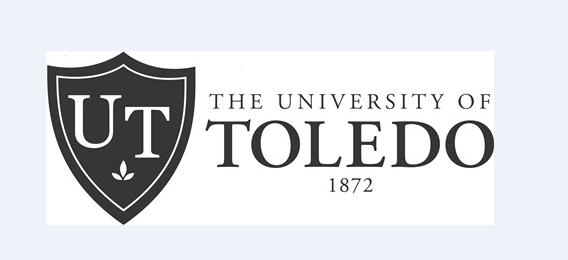 Nomination FormUse more space as needed. 
Email the completed form to Michelle.Peterson@utoledo.eduNominee’s name:Nominee’s title:Nominee’s office/department and supervisor:1. Explain how the nominee displays an outstanding commitment to service that includes caring and compassionate service to our students, to parents and families, to patients and to fellow members of the UT community. 2. How does the nominee demonstrate honoring the uniqueness of each individual, and when possible, assist in developing and achieving each student’s academic and personal goals?3. Explain how the nominee consistently conducts University business with civility, respect and appreciation for human diversity.4. How do the nominee’s daily actions help build a healthy, compassionate and supportive learning and living environment?5. Please include any other pertinent information that will help the judging committee understand why the nominee deserves this recognition. REQUIRED:Your name:Your email:Your office phone:						Mail Stop: